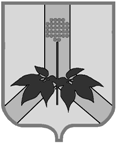 АДМИНИСТРАЦИЯ  ДАЛЬНЕРЕЧЕНСКОГО МУНИЦИПАЛЬНОГО РАЙОНА проект ПОСТАНОВЛЕНИЕ              г. Дальнереченск		    Об утверждении проверочных листов (контрольных вопросов) при проведении плановых проверок в отношении юридических лиц, индивидуальных предпринимателей      В соответствии с частью 11.3 статьи 9 Федерального закона от 26.12.2008 № 294-ФЗ «О защите прав юридических лиц и индивидуальных предпринимателей при осуществлении государственного контроля (надзора) и муниципального контроля», постановлением Правительства Российской Федерации от 13.02.2017 № 177 «Об утверждении общих требований к разработке и утверждению проверочных листов (списков контрольных вопросов)» администрация Дальнереченского муниципального района постановляет:1. Утвердить проверочный лист (список контрольных вопросов), используемых при проведении плановой проверки по муниципальному жилищному  контролю на территории Дальнереченского муниципального района согласно приложению № 1.2. Отделу по работе с территориями и делопроизводству администрации Дальнереченского муниципального района (Ловягина) разместить настоящее постановление на официальном сайте администрации Дальнереченского муниципального района в сети Интернет.3. Контроль за исполнением постановления оставляю за собой.4. Настоящее постановление вступает в силу со дня подписания.
И.о. главы администрации                                                            А.Г. ПоповДальнереченского  муниципального района                                                      Проверочный лист (список контрольных вопросов), используемый при проведении плановой проверки по муниципальному жилищному контролю 
Администрация Дальнереченского муниципального района Приморского края 
______________________________________________________________________________
(наименование органа муниципального контроля)1. Распоряжение о проведении плановой проверки:от___________ №____2. Учетный номер проверки и дата присвоения учетного номера проверки в едином реестре проверок:____________________________________________________________________________________________________________________________________________________3. Должность, фамилия, имя, отчество должностного (ых) лица (лиц) проводящего (их) плановую проверку:____________________________________________________________________________________________________________________________________________________                  4. Наименование юридического лица, фамилия, имя, отчество (при наличии) индивидуального предпринимателя:____________________________________________________________________________________________________________________________________________________5. Место проведения плановой проверки с заполнением проверочного листа и (или) указание на используемые юридическим лицом, индивидуальным предпринимателем производственные объекты:__________________________________________________________________________________________________________________________________________________6. Указание на ограничение предмета плановой проверки обязательными требованиями, требованиями, установленными муниципальными правовыми актами, изложенными в форме проверочного листа, если это предусмотрено порядком организации и проведения вида муниципального контроля:__________________________________________________________________________________________________________________________________________________7. Перечень вопросов, отражающих содержание обязательных требований и (или) требований, установленных муниципальными правовыми актами, ответы на которые однозначно свидетельствуют о соблюдении или несоблюдении юридическим лицом, индивидуальным предпринимателем обязательных требований и (или) требований, установленных муниципальными правовыми актами, составляющих предмет проверки:__________________________________________________________________________________________________________________________________________________________________________________________________________________________________________________(пояснения и дополнения по контрольным вопросам, содержащимся в перечне)________________________________________________________                                _______                              __________(должность и ФИО должностного лица, проводящего плановую проверку  и                                                                        (подпись)                                                    (дата)заполнившего проверочный лист)________________________________________________________                                _______                              __________(должность и ФИО должностного лица юридического лица,                                                                                                   (подпись)                                                    (дата)ФИО индивидуального предпринимателя присутствовавшего      при заполнении проверочного листа)Приложение № 2к постановлению администрации Дальнереченского муниципального района№ п/пКонтрольный вопросРеквизиты нормативного правового акта (подзаконного правового акта), содержащего обязательные требованияВывод о соблюденииВывод о соблюденииВывод о соблюденииПринимаемые меры№ п/пКонтрольный вопросРеквизиты нормативного правового акта (подзаконного правового акта), содержащего обязательные требованиясоответствуетне соответствуетне требуетсяПринимаемые меры1Наличие подтверждающих документов о проведении плановых осмотров технического состояния конструкций и инженерного оборудования, относящегося к общему имуществу многоквартирного домачасти 1, 1.1 статьи 161 Жилищного кодекса Российской Федерации от 29 декабря 2004 г. № 188-ФЗ (далее – ЖК РФ)2Осуществлялось ли переустройство или перепланировки жилых помещенийчасть 1 статьи 29 ЖК РФстатья 7.21 КоАП РФ3Используется ли жилое помещение нанимателем (членами семьи) не по назначению, имеет ли место нарушение прав и законных интересов соседей или бесхозяйственное обращение с жилым помещениемчасть 1 статьи 91 ЖК РФуказанные лица выселяются в судебном порядке без предоставления другого жилого помещения4Соблюдаются ли требования в области охраны окружающей среды, восстановления природной средыстатья 39 Федерального закона от 10 января 2002 г. № 7-ФЗ
"Об охране окружающей среды"5Выполняются ли требования санитарного законодательства, а также постановлений, предписаний осуществляющих федеральный государственный санитарно-эпидемиологический надзор должностных лицстатья 11 Федерального закона от 30 марта 1999 г. № 52-ФЗ
"О санитарно-эпидемиологическом благополучии населения"6Осуществлялись ли мероприятия по подготовке жилищного фонда к сезонной эксплуатации на годподпункт 2.1.1 Постановления Госстроя РФ от 27 сентября 2003 г. № 170
"Об утверждении Правил и норм технической эксплуатации жилищного фонда" (далее – Постановление Госстроя от 27.09.2003 № 170)7План (перечень работ) по текущему ремонту общего имущества жилищного фонда на текущий годподпункты 2.1.1, 2.1.5, пункт 2.3 Постановления Госстроя от 27.09.2003 № 170статья 7.22 КоАП РФ